P R Z E W O D N I Ko lokalnie dostępnych formach opieki zdrowotnej, pomocy społecznej
 i aktywizacji zawodowej dla osób
z zaburzeniami psychicznymi
z terenu Powiatu Przemyskiegowydanie czwarte 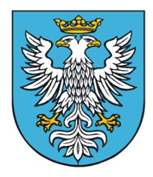 PRZEMYŚL dnia 31 grudnia 2020 r.SPIS TREŚCI1. Opieka zdrowotna – leczenie stacjonarne	1.1. Wojewódzki Podkarpacki Szpital Psychiatryczny im. Prof. Eugeniusza
        Brzezickiego w Żurawicy ……………………………………..………..str. 32. Opieka zdrowotna – leczenie ambulatoryjne2.1. Wojewódzki Podkarpacki Szpital Psychiatryczny im. Prof. Eugeniusza
        Brzezickiego  w Żurawicy Przychodnia w Przemyślu……………….....str. 42.2. N ZOZ Podkarpackie Centrum Zdrowia Psychicznego w Przemyślu…..str. 73. Pomoc społeczna 3.1. Powiatowe Centrum Pomocy Rodzinie w Przemyślu …………………..str. 83.2. Gminne Ośrodki Pomocy Społecznej na terenie Powiatu Przemyskiego str. 94. Aktywizacja społeczna i zawodowa 4.1. Powiatowy Urząd Pracy w Przemyślu ……………………………....…str. 104.2. Poradnia Psychologiczno-Pedagogiczna dla Powiatu Przemyskiego
       w Przemyślu……………………………………………..……………..str. 114.3. Warsztaty Terapii Zajęciowej w Korytnikach …………………………str. 124.4. Powiatowy Zespół ds. Orzekania o Stopniu o Niepełnosprawności
        w Przemyślu……………………………………………………….....str. 134.5. Środowiskowy Dom Samopomocy w Bachórcu……………………….str. 134.6. Środowiskowy Dom Samopomocy w Birczy ………………….………str. 144.7. Miejski Dom Pomocy Społecznej w Przemyślu ……………….………str. 154.8. Centrum Medyczno-Charytatywne im. Św. Józefa w Przemyślu(ZOL).. str.15
                                                                                                                       Wykaz podmiotów udzielających wsparcia i pomocy osobom 
z zaburzeniami psychicznymi z terenu Powiatu Przemyskiego.1. OPIEKA ZDROWOTNA -LECZENIE  STACJONARNE     1) Izba Przyjęć SzpitalaŚwiadczenia udzielane całodobowo w trybie nagłym, w tym świadczenia diagnostyczno-terapeutyczne, niezakończone hospitalizacją w oddziale lub pobytem w ośrodku lub zakładzie. Świadczenia obejmują w razie potrzeby zabezpieczenie medyczne świadczeniobiorców oraz konsultacje leczenia specjalistycznego.     2)  Oddział Psychiatryczny Ogólny Nr 1 (żeński oddział)Świadczenia psychiatryczne dla dorosłych (powyżej 18 roku życia) obejmujące diagnostykę i leczenie osób z zaburzeniami psychicznymi, w szczególności psychotycznymi.     3) Oddział Psychiatryczny Ogólny nr 2 (męski oddział)Świadczenia psychiatryczne dla dorosłych (powyżej 18 roku życia) obejmujące diagnostykę i leczenie osób z zaburzeniami psychicznymi w szczególności psychotycznymi     4) Oddział Terapii Uzależnień od AlkoholuŚwiadczenia obejmują diagnostykę, leczenie i rehabilitację osób uzależnionych oraz działania konsultacyjno-edukacyjne dla rodzin uzależnionych.     5) Oddział Leczenia Alkoholowych Zespołów AbstynencyjnychŚwiadczenia obejmują diagnostykę i leczenie osób z alkoholowych zespołem abstynencyjnym oraz motywowanie do dalszej terapii uzależnienia.     6) Oddział PsychogeriatrycznyŚwiadczenia obejmują diagnostykę i leczenie osób z zaburzeniami psychicznymi, w szczególności zaburzeniami procesów poznawczych powyżej 60 roku życia.Procedura przyjęcia:W zakresie udzielanych świadczeń od pkt 2 do 6 przyjęcie do Szpitala odbywa się na podstawie skierowania za pośrednictwem Izby Przyjęć Szpitala 
(tel. 16 672 30 03 wew. 340).2. OPIEKA ZDROWOTNA - LECZENIE AMBULATORYJNE       1) Oddział Dzienny dla Osób z Autyzmem DziecięcymCzynny od poniedziałku do piątku w godz. 7.00 do 13.25Leczenie obejmujące diagnostykę, leczenie i rehabilitację osób z całościowymi zaburzeniami rozwojowymi, również ze współistniejącymi schorzeniami. 
W ramach pobytu są podejmowane działania konsultacyjno-edukacyjne dla rodzin osób z zaburzeniami psychicznymi.Procedura przyjęcia:Przyjęcie do oddziału odbywa się na podstawie skierowania.       2) Oddział Dzienny Psychiatryczny (dla dorosłych)Czynny od poniedziałku do piątku w godzinach 7.25 do 13.25Leczenie obejmujące diagnostykę, leczenie i wczesną rehabilitację osób
z zaburzeniami psychicznymi, w tym psychotycznymi powyżej 18 roku życia.Procedura przyjęcia:Przyjęcie do oddziału odbywa się na podstawie skierowania.       3) Poradnia Zdrowia PsychicznegoRejestracja czynna od poniedziałku do piątku w godz.  7.25 do 19.00Leczenie obejmujące porady lekarskie, psychologiczne, psychoterapeutyczne.Porady lekarskie w Poradni Zdrowia Psychicznego realizowane są bez skierowania, natomiast porady u psychologa oraz sesje psychoterapii wymagają skierowania.       4) Poradnia Zdrowia Psychicznego dla Dzieci i MłodzieżyRejestracja od poniedziałku do piątku w godz. od 7.25 do 19.00Leczenie obejmujące porady lekarskie, psychologiczne, psychoterapeutyczne.Porady lekarskie w Poradni Zdrowia Psychicznego dla Dzieci i Młodzieży realizowane są bez skierowania, natomiast porady u psychologa oraz sesje psychoterapii wymagają skierowania.       5) Poradnia Terapii Uzależnienia od Alkoholu i WspółuzależnieniaRejestracja od poniedziałku do piątku w godz. od 7.25 do 19.00Leczenie obejmujące m.in. porady, wizyty lub sesje psychoterapii, wizyty instruktora terapii uzależnień.Przyjęcie do Poradni Terapii Uzależnienia od Alkoholu odbywają się bez skierowania.       6) Zespół Leczenia ŚrodowiskowegoRejestracja od poniedziałku do piątku w godz. od 7.25 do 19.00Obejmuje porady, wizyty domowe lub środowiskowe ujęte w kompleksowym program terapeutyczny; realizowane przez zespół leczenia środowiskowego lub domowego w ramach kompleksowej opieki nad świadczeniobiorcą i jego rodziną. Porady lekarskie w Zespole Leczenia Środowiskowego realizowane są bez skierowania, natomiast porady u psychologa oraz sesje psychoterapii wymagają skierowania.       7) Poradnia dla Osób z Autyzmem DziecięcymRejestracja od poniedziałku do piątku w godz. od 7.25 do 19.00Leczenie obejmujące porady rozpoczynające lub weryfikujące proces diagnostyczno-terapeutyczny – kwalifikacja do porady kompleksowo-konsultacyjnej dla osób z autyzmem, jak również kwalifikacja do programu terapeutyczno-rehabilitacyjnego dla osób z autyzmem.Przyjęcie do Poradni odbywa się na podstawie skierowania.8) Poradnia Terapii Uzależnień dla dzieci i MłodzieżyRejestracja od poniedziałku do piątku w godz. od 7.25 do 19.00Leczenie obejmuje świadczenia dla osób z zaburzeniami spowodowanymi używaniem substancji psychoaktywnych, patologiczny hazard i inne zaburzenia nawyków.Przyjęcie do Poradni Terapii Uzależnień dla Dzieci i Młodzieży odbywają się bez skierowania.9) Oddział Dzienny Terapii Uzależnienia od Alkoholu.Czynny od poniedziałku do piątku w godzinach od 7.00 do 13.00Świadczenia obejmują diagnostykę, leczenie i rehabilitację osób uzależnionych od alkoholu i współuzależnionych, a także osób ryzykownie pijących, działania konsultacyjno-edukacyjne dla rodzin osób uzależnionych, leczenie pacjentów powyżej 18 roku życia.Procedura przyjęcia;Przyjęcie na Oddział odbywa się na podstawie skierowania.       1) Poradnia Zdrowia Psychicznego ul. Bohaterów Getta 17A, 
             37-700 Przemyśl            Tel. 16 650 50 60, email; nzoz_centrum@autograf.pl                     Strona internetowa: www.psychiatraprzemysl.pl Czynna: od poniedziałku do piątku od 8.00 do 20.00               Sobota od 8.00 do 14.00Leczenie obejmuje diagnostykę pacjentów, ustalenie rozpoznania oraz leczenie zaburzeń stanu psychicznego, a także współpraca z odpowiednimi specjalistami. Świadczenia psychiatryczne dla dorosłych obejmują porady, wizyty domowe oraz sesje psychoterapiiProcedura przyjęcia:Porady lekarskie w Poradni Zdrowia Psychicznego realizowane są bez skierowania, natomiast porady u psychologa oraz sesje psychoterapii wymagają skierowania. Pacjent może w godzinach pracy Poradni zarejestrować się osobiście lub telefonicznie.        2) Oddział Dzienny Psychiatryczny ul. Bohaterów Getta 17A, 37-700
            Przemyśl           Tel. 16 650 51 22,  email; nzoz.dzienny@interia.pl                        Strona internetowa: www.psychiatraprzemysl.pl Czynny od poniedziałku do piątku w godzinach od. 7.30 do 15.00Świadczenia obejmują kompleksowe diagnozowanie, leczenie, terapię
i rehabilitację osób z zaburzeniami psychicznymi wymagającymi fachowej pomocy wykraczającej poza możliwości Poradni Zdrowia Psychicznego, ale nie potrzebujących całodobowej opieki szpitalnej.Procedura przyjęcia:Pobyt w oddziale wymaga skierowania. Pacjent może w godzinach pracy Oddziału zarejestrować się osobiście lub telefonicznie.W obu placówkach prowadzone są kolejki oczekujących zgodnie z wytycznymi NFZ.3. POMOC SPOŁECZNA Czynne  od poniedziałku do piątku od 7.30 do 15.30Osoby niepełnosprawne  posiadające orzeczenie o niepełnosprawności lub orzeczenie o stopniu niepełnosprawności umiarkowanym lub znacznym mogą ubiegać się o dofinansowanie ze środków PFRON w ramach zadań realizowanych przez Powiatowe Centrum Pomocy Rodzinie między innymi o; - dofinansowanie uczestnictwa w turnusach rehabilitacyjnych,- dofinansowanie do kosztów zaopatrzenia w sprzęt rehabilitacyjny, przedmioty 
   ortopedyczne i środki pomocnicze przy udziale limitu NFZ,- dofinansowanie do kosztów likwidacji barier architektonicznych
   w związku z indywidualnymi potrzebami osób niepełnosprawnych mających 
   trudności w poruszaniu się.- dofinansowanie do likwidacji barier w komunikowaniu się mających trudności
   w porozumiewaniu się i barier technicznych w związku z indywidualnymi 
   potrzebami osób niepełnosprawnych.Ponadto osoby z zaburzeniami psychicznymi znajdujące się w sytuacjach kryzysowych mogą skorzystać z bezpłatnych porad w ramach Powiatowego Zespołu ds. Interwencji Kryzysowej - porady psychologiczne w każdy poniedziałek w godz.  od 16.00 do 18.00 pokój
  27 (I piętro)- porady prawne w każdy czwartek w godz. od 15.30 do 17.30 pokój 27
  (I piętro)- porady socjalne od poniedziałku do piątku w godzinach od 7.30 do 15.30 pokój
  nr 28 (I piętro).Procedura przyjęcia:Pomoc oraz wszelkie informacje udzielane są na bieżąco bez konieczności dokonywania zapisów w godzinach pracy PCPR oraz Zespołu ds. Interwencji Kryzysowej.Informacja dodatkowa; Od 2012 roku Powiatowe Centrum Pomocy Rodzinie w Przemyślu realizuje Program Pilotażowy „Aktywny Samorząd”. Program adresowany jest do osób  niepełnosprawnych legitymujących się znacznym lub umiarkowanym stopniem niepełnosprawności lub dzieci z orzeczoną niepełnosprawnością zamieszkałych na terenie Powiatu Przemyskiego.Głównym celem programu jest wyeliminowanie lub zmniejszenie barier ograniczających uczestnictwo osób niepełnosprawnych w życiu społecznym, zawodowym i w dostępie do edukacji.W ramach Modułu I pomoc przyznawana jest z uwzględnieniem rodzaju niepełnosprawności (dysfunkcji).W ramach Modułu II osoby niepełnosprawne mogą ubiegać się o pomoc
w uzyskaniu wykształcenia na poziomie wyższym bez względu na rodzaj dysfunkcji.Gminne Ośrodki Pomocy Społecznej są jednostkami organizacyjnymi gmin powołanymi do wykonywania zadań z zakresu pomocy społecznej. Pomoc społeczna wspiera osoby i rodziny w wysiłkach zmierzających do zaspokojenia niezbędnych potrzeb i umożliwia im życie w warunkach odpowiadających godności człowieka.4.  AKTYWIZACJA SPOŁECZNA I  ZAWODOWAGodziny pracy od poniedziałku do piątku w godzinach od 7.30 do 15.30 w tym obsługa klienta od 8.00 do 14.00 (rejestracja bezrobotnych osobiście lub elektronicznie www.praca.gov.pl)Świadczone usługi; pośrednictwo pracy, poradnictwo zawodowe, szkolenia oraz instrumenty rynku pracy, o których mowa w rozdziałach od 11 do 13d 
ustawy o promocji zatrudnienia i instytucjach rynku pracy (tj. Dz. U. z 2019 r. poz. 1482 z późn. zm.).Procedura przyjęcia;Świadczone usługi i instrumenty są udzielane na bieżąco, każdy zarejestrowany bezrobotny czy poszukujący pracy może złożyć wniosek poprzez kontakt
z doradcą klienta.Godziny pracy sekretariatu Poradni od 7.30 do 15.30Świadczone usługi są bezpłatne.Poradnia obejmuje pomocą dzieci i młodzież z terenu Powiatu Przemyskiego od momentu urodzenia do ukończenia szkoły średniej. Udzielana pomoc stanowi szeroki wachlarz problemów zgłaszanych do poradni. Dotyczy nie tylko trudności szkolnych i wychowawczych dzieci i młodzieży, obejmuje również zaburzenia psychiczne np. takie jak; fobie szkolne, społeczne, lękowe, depresje, nadpobudliwość, zachowania problemowe, niedostosowanie społeczne, zaburzenia zachowania i emocji oraz  psychozy.Pomoc polega na diagnozowaniu problemu, udzielaniu wsparcia psychologicznego dzieciom, młodzieży oraz ich rodzicom, konsultowaniu problemu ze specjalistami w celu dalszego ukierunkowania pracy i postepowania z dzieckiem, współpracy ze szkołą (dyrektorami, nauczycielami, pedagogami 
i psychologami szkolnymi), opiniowaniu i prowadzeniu orzecznictwa wobec diagnozowanych przypadków.Procedura przyjęcia;Rodzice lub opiekunowie prawni składają pisemny wniosek do Poradni (druk do pobrania na stronie internetowej lub w poradni), w którym informują o powodzie zgłoszenia dziecka, krótko opisując problem. Mogą dołączyć dokumentację lekarską. Wniosek może również złożyć dyrektor szkoły (po uzyskaniu zgody rodziców) prosząc o rozpoznanie problemu i pomoc w jego rozwiązaniu. Po zarejestrowaniu wniosku rodzicom lub opiekunom prawnym zostaje podany telefonicznie termin spotkania.Sytuacje trudne, traumatyczne, zagrażające życiu są rozpatrywane w trybie natychmiastowym. WTZ w Korytnikach jest placówką pobytu dziennego, czynną od poniedziałku do piątku w godz. od 7.00 do 15.00Warsztat jest placówką dla osób niepełnosprawnych, niezdolnych do podjęcia pracy, posiadających Orzeczenie o stopniu niepełnosprawności wydane przez powiatowy zespół orzekania o stopniu niepełnosprawności, o umiarkowanym lub znacznym stopniu niepełnosprawności i wskazaniem do terapii zajęciowej. Przy umiarkowanym stopniu niepełnosprawności wskazanie do WTZ może zostać uwzględnione przy symbolach niepełnosprawności 01-U (upośledzenie umysłowe) i 02-P (choroby psychiczne) oraz niezdolności do pracy. Przy znacznym stopniu niepełnosprawności i zapisem o niezdolności do pracy, do WTZ mogą zostać przyznane wskazania osobie bez względu na symbol przyczyny niepełnosprawności.Celem warsztatu jest aktywne wspomaganie procesu rehabilitacji zawodowej
i społecznej osób niepełnosprawnych, stwarzanie osobom niepełnosprawnym niezdolnym do podjęcia pracy możliwości rehabilitacji społecznej i zawodowej
w zakresie pozyskiwania lub przywracania umiejętności niezbędnych do podjęcia zatrudnienia.Terapia jest prowadzona m.in. dla osób z chorobami psychicznymi (wykazującymi zaburzenia psychotyczne), z upośledzeniem umysłowym,
z autyzmem, dla osób wykazujących inne zakłócenia czynności psychicznych.Procedura przyjęcia:Kandydaci lub ich opiekunowie prawni muszą przedłożyć oprócz orzeczenia
o stopniu niepełnosprawności umiarkowanym lub znacznym podanie o przyjęcie do warsztatu oraz aktualne zaświadczenie lekarskie o braku przeciwskazań do udziału w zajęciach WTZGodziny pracy; poniedziałek, środa , czwartek, piątek od godz. 7.30 – 15.30                          wtorek od godz. 8.00 do 16.00Zespół wydaje orzeczenia o niepełnosprawności i stopniu niepełnosprawności, karty parkingowe uprawnionym osobom, legitymacje osób niepełnosprawnych.Powyższe dokumenty wydaje się na podstawie złożonych wniosków, które można pobrać w siedzibie Zespołu lub na stronie Miejskiego Ośrodka Pomocy Społecznej w Przemyślu (zakładka druki do pobrania).Godziny pracy od poniedziałku do piątku w godz. od 7.30 do 15.30Dom jest Placówką, w której odbywa się aktywizacja uczestników poprzez różne formy terapii zajęciowej, rehabilitacji i psychoterapii, wsparcie psychologiczne, psychoterapia indywidulana, rehabilitacja neuropsychologiczna zaburzeń wyższych czynności psychicznych, formy interwencji kryzysowej. Realizacja zadań zmierzających do nabywania i rozwijania wśród uczestników umiejętności samoobsługi, zaradności życiowej i funkcjonowania w codziennym życiu, umożliwianie rozwoju społecznego, kulturowego i osobowościowego uczestników, organizowanie czasu wolnego z uwzględnieniem indywidualnych zainteresowań uczestników.Procedura przyjęcia;Warunkiem przyjęcia do ŚDS jest decyzja kierująca wydana przez Gminny Ośrodek Pomocy Społecznego w Dubiecku.Godziny pracy od poniedziałku do piątku w godzinach od. 7.00 do 15.00Dom jest Placówką, w której odbywa się aktywizacja uczestników poprzez różne formy terapii zajęciowej m.in. treningi funkcjonowania w życiu codziennym, treningi umiejętności interpersonalnych i rozwiązywania problemów, treningi umiejętności spędzania wolnego czasu, pomoc w załatwianiu spraw urzędowych, terapia ruchowa… Uczestnikami są osoby chore psychicznie, osoby 
z upośledzeniem umysłowym i osoby wykazujące inne przewlekłe zaburzenia czynności psychicznych. Zajęcia są dostosowywane dla każdego uczestnika indywidulanie.Procedura przyjęcia;Warunkiem przyjęcia do ŚDS jest decyzja kierująca wydana przez Gminny Ośrodek Pomocy Społecznej w Birczy na podstawie złożonego przez osobę zainteresowaną wniosku wraz z innymi dokumentami od specjalisty neurologa bądź psychiatry.Miejski Dom Pomocy Społecznej jest placówką całodobową zapewniającą usługi bytowe, opiekuńcze i wspomagające dla osób dorosłych niepełnosprawnych intelektualnie, osób przewlekle chorych psychicznie, osób w podeszłym wieku oraz osób przewlekle somatycznie chorych. W MDPS znajduje się 141 miejsc dla osób przewlekle psychicznie chorych.Świadczone usługi to: opiekuńczo – terapeutyczne, zdrowotne, rehabilitacyjne, socjalne i religijne.Dom prowadzi następujące formy terapii: kulturo-terapia, terapia plastyczna, muzykoterapia, terapia ruchowa, ergoterapia, psychoterapia, socjoterapia, duszpasterstwo a także zajęcia integracyjno-aktywizujące.Procedura przyjęcia: Zasady przyjęcia określone są we wskazanym linku;http://mdps.przemysl.pl/zasady-przyjecia Zakład Opiekuńczo-Leczniczy Psychiatryczny  udziela stacjonarnie i całodobowo usługi medyczne obejmujące długoterminową opiekę medyczną oraz pielęgnacyjną pacjentów, którzy nie wymagają hospitalizacji.   Celem działalności ZOL jest przywrócenie pacjentowi możliwie jak największej sprawności fizycznej oraz psychicznej, co w przyszłości pozwoli mu na samodzielne funkcjonowanie w warunkach domowych. Zakład opiekuńczo-leczniczy zapewnia pielęgnację oraz rehabilitację w zakresie podstawowym. Przez całą dobę zapewniona jest pomoc pielęgniarska.Przewidywana ilość przyjęć do Zakładu Opiekuńczo – Leczniczego o profilu psychiatrycznym wynosi do 35 osób.Procedura przyjęcia: Zasady przyjęcia i pobytu w ZOL wraz z wymaganą dokumentacją dostępne są na stronie http://przemysl.caritas.pl/index.php/2017-08-18-11-19-04/zakad-opiekuczo-leczniczy .LpNazwaAdresTelefonGodziny urzędowania1 GOPS Birczaul. Parkowa 2 37-740 Bircza606-827-398email:gopsbircza@wp.pl7.30 – 15.302GOPS Dubieckoul. Przemyska 1037-750 Dubiecko16 651-11-56email: gopsdubieckot@wp.pl, 7.30 – 15.303GOPS FredropolFredropol 4037-734 Fredropol16 671 98 94email; gops.pomoc@fredropol.pl 7.00 – 15.004GOPS KrasiczynKrasiczyn 17737-741 Krasiczyn792 999 705, 792 999 780, 16-671 85 62email; gopskrasiczyn@wp.pl Pon. Śr. Czw. Piątek 7.00 – 15.00Wtorek  8.00 -16.005GOPS KrzywczaKrzywcza 4037-755 Krzywcza16 671 30 90email: gopskrzywcza@wp.pl 7.00 – 15.006GOPS MedykaMedyka 15937-732 Medyka016 671-53-75
email: gops@medyka.itl.pl 7.00 – 15.007GOPS Orłyul. Przemyska 337-716 Orły16 671 26 93 w. 2916 671 26 84email; gopsorly@ugorly.pl Pon. 8.00 – 16.00Wt. Śr. Czw. Piątek7.15 – 15.158GOPS Przemyślul Borelowskiego 137-700 Przemyśl16 670 48 00email;  7.30 – 15.309GOPS Stubno Stubno 69A37-723 Stubno16 735 40 12email; gopsstubno@stubno.pl 7.00 – 15.0010GOPS Żurawicaul. M. Króla 337-710 Żurawica16 671 32 33email; zurawicagops@o2.pl Pon. Wt. Czw. Piątek7.30 – 15.30Środa8.00 – 16.00